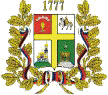 Администрация Ленинского района города СтаврополяП Р И К А З26.06.2019	                                   г. Ставрополь		                            № 179-пОб утверждении Перечня должностей муниципальной службы                                       администрации Ленинского района города Ставрополя, при назначении                     на которые граждане обязаны представлять сведения о своих доходах,                    об имуществе и обязательствах имущественного характера, а также сведения о доходах, об имуществе и обязательствах имущественного характера своих супруги (супруга) и несовершеннолетних детей, и при замещении которых муниципальные служащие обязаны представлять сведения о своих доходах, расходах, об имуществе и обязательствах имущественного характера, а также сведения о доходах, расходах, об имуществе и обязательствах имущественного характера своих супруги (супруга) и несовершеннолетних детейВ соответствии с постановлением администрации города Ставрополя                от 22.09.2017 № 1786 «Об утверждении Перечня должностей муниципальной службы администрации города Ставрополя, отраслевых (функциональных)                     и территориальных органов администрации города Ставрополя,                                     при назначении на которые граждане обязаны представлять сведения о своих доходах, об имуществе и обязательствах имущественного характера, а также сведения о доходах, об имуществе и обязательствах имущественного характера своих супруги (супруга) и несовершеннолетних детей,                                                             и при замещении которых муниципальные служащие обязаны представлять сведения о своих доходах, расходах, об имуществе и обязательствах имущественного характера, а также сведения о доходах, расходах,                                       об имуществе и обязательствах имущественного характера своих супруги (супруга) и несовершеннолетних детей»1. Утвердить Перечень должностей муниципальной службы                     администрации Ленинского района города Ставрополя, при назначении                     на которые граждане обязаны представлять сведения о своих доходах,                       об имуществе и обязательствах имущественного характера, а также сведения о доходах, об имуществе и обязательствах имущественного характера своих супруги (супруга) и несовершеннолетних детей, и при замещении которых муниципальные служащие обязаны представлять сведения о своих доходах, расходах, об имуществе и обязательствах имущественного характера, а также сведения о доходах, расходах, об имуществе и обязательствах имущественного характера своих супруги (супруга) и несовершеннолетних детей, согласно приложению.2. Признать утратившим силу распоряжение главы администрации Ленинского района города Ставрополя от 29.12.2018 № 108-р                                «Об утверждении Перечня должностей муниципальной службы                                    в администрации Ленинского района города Ставрополя, при назначении                              на которые граждане и при замещении которых муниципальные служащие обязаны представлять сведения о своих доходах, об имуществе                                  и обязательствах имущественного характера, а также сведения о доходах,                  об имуществе и обязательствах имущественного характера своих супруги (супруга) и несовершеннолетних детей».3. Настоящий приказ вступает в силу на следующий день после дня его официального опубликования в газете «Вечерний Ставрополь».4. Контроль исполнения настоящего приказа возложить                            на управляющего делами администрации Ленинского района города Ставрополя Лазареву Е.А.Глава администрации Ленинского района города Ставрополя          	                         А.Д. ГрибенникПриложениек приказу главыадминистрации Ленинского района города Ставрополяот 26.06.2019 № 179-пПЕРЕЧЕНЬдолжностей муниципальной службы администрации Ленинского района города Ставрополя, при назначении на которые граждане обязаны представлять сведения о своих доходах, об имуществе и обязательствах имущественного характера, а также сведения о доходах, об имуществе                         и обязательствах имущественного характера своих супруги (супруга)                           и несовершеннолетних детей, и при замещении которых муниципальные служащие обязаны представлять сведения о своих доходах, расходах,                      об имуществе и обязательствах имущественного характера, а также сведения о доходах, расходах, об имуществе и обязательствах имущественного характера своих супруги (супруга) и несовершеннолетних детейУправляющий деламиадминистрации Ленинского районагорода Ставрополя	Е.А. Лазарева№п/пДолжность муниципальной службыКоличество единицКонсультант администрации Ленинского района города Ставрополя1Главный специалист администрации Ленинского района города Ставрополя3Руководитель общего отдела администрации Ленинского района города Ставрополя1Руководитель отдела социальной работы администрации Ленинского района города Ставрополя1Руководитель отдела жилищно-коммунального хозяйства и благоустройства администрации Ленинского района города Ставрополя1Заместитель руководителя отдела жилищно-коммунального хозяйства и благоустройства администрации Ленинского района города Ставрополя1Руководитель отдела по охране прав детства администрации Ленинского района города Ставрополя1Руководитель организационного отдела администрации Ленинского района города Ставрополя1Заместитель руководителя организационного отдела администрации Ленинского района города Ставрополя1Руководитель отдела учета и отчетности администрации Ленинского района города Ставрополя1Заместитель руководителя отдела учета и отчетности администрации Ленинского района города Ставрополя1Руководитель отдела правового обеспечения и приема граждан администрации Ленинского района города Ставрополя1Заместитель руководителя отдела правового обеспечения и приема граждан администрации Ленинского района города Ставрополя.1